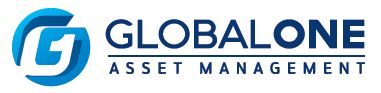 글로벌원자산운용에서 함께할 유능한 인재를 모시고자 하오니 많은 지원바랍니다.

1. 채용 부분 
 ■ 모집부문, 인원 -  캐피탈마켓본부 0명 (사원~대리급)2. 담당 업무■ 캐피탈마켓본부- 주식 및 메자닌 펀드운용 및 관리- 펀드운용, 운용지원 등
3. 자격요건 및 우대사항■ 캐피탈마켓본부- 자본시장법상 자산운용사 근무에 결격사유가 없는 자- 공모주, 메자닌, Pre-IPO 펀드 운용 경력 1년 이상 우대 (창업투자, 캐피탈 등 투자관련기관 경력 인정)- 투자자산운용사 자격증 우대4. 제출서류
■ 이력서 및 자기소개서(자유양식)
■ 개인정보동의서(당사양식) 각 1부
■ 자격증명 및 경력증명서는 최종합격 후 제출
5. 전형방법
■ 1차: 서류전형 → 2차: 면접전형
6. 접수방법
■ 접수기간: 2021. 07. 05. ~ 2021. 07. 16 까지 (채용시 조기마감)■ 접수방법 : e-mail 제출 , 제출시 메일 제목: OO팀 _ 지원자 성명 OOO 으로 통일■ 접수처 : hason@g1am.co.kr 
■ 근무지 : 서울시 영등포구 국회대로 70길 18, 한양빌딩 4층7. 서류전형 합격자 발표 및 면접 일정: 합격자에 한하여 개별통보